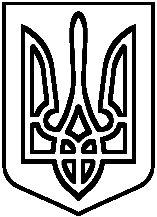 	Директор НВК                                       Н.П.Калмикова                                                                                                        Додаток                                                                                до наказу Баришівського НВК                                                                                07.10.2019 №  116-АС П И С О Кучнів 2-х класівБернштейн КатеринаБеспятчук КирилоБиба ЄвгенВасиленко МаксимВознюк ВладиславГайдученко АрінаГалицька АннаДемиденко АртемДобровольська КатеринаДубенко ВладиславЗамятіна ПолінаЗахарченко МатвійІвасенко ОлексійКарпович МаріяКосецька СоломіяКостюченко ВікторіяКоцюба ВладиславКривошлик ДаніїїлОкопний МакарОнопрієнко ЄгорПетрусь ДенисПівнюк МиколаПоліщук СофіяРезніков ЄгорСлободянюк ОлександраСолоніна ТетянаТомченко БорисФілінюк АннаФілінюк МаксимХан КостянтинХоменко Мар'янаЦиценова КіраЧинарьов ЄгорШемчук АртемЯнко ПавлоКИЇВСЬКА ОБЛАСТЬБАРИШІВСЬКА СЕЛИЩНА РАДАБАРИШІВСЬКИЙ НАВЧАЛЬНО-ВИХОВНИЙ КОМПЛЕКС«ГІМНАЗІЯ –  ЗАГАЛЬНООСВІТНЯ ШКОЛА І-ІІІ СТУПЕНІВ»Н А К А Зсмт.Баришівка007 жовтня  2019 року                                                                № 116-АПро створення групи продовженогодня з неповним робочим днем В зв'язку з дозволом  начальника відділу освіти, молоді та спорту Баришівської селищної ради  щодо внесених змін до штатного розпису НВК та з метою задоволення потреб батьків добувачів освіти 2-х класів, відповідно поданих заяв,Н А К А  З У Ю:З 07.10.2019 року зарахувати до ГПД з неповним робочим днем здобувачів освіти 2-х класів (список додається).Вихователем ГПД призначити Корж А.С. на 0,5 тарифної ставки.Корж А.С.:3.1. Чітко дотримуватись режиму роботи ГПД.3.2.Добросовісно виконувати функціонально-посадові обов'язки вихователя ГПД;Контроль за виконанням наказу покласти на заступника директора з навчально-виховної роботи  Лепету В.В.